29 марта 2011 в ГОУ СПО Технологический колледж № 14 состоялся «круглый стол» для молодых специалистов, преподавателей английского языка по теме«Внеаудиторная работа по дисциплине «Иностранный язык» как средство развития общеучебных компетенций обучающихся».Цель:создание педагогических условий для активизации самостоятельной аудиторной и внеаудиторной работы обучающихся колледжей. Задачи:ознакомить преподавателей английского языка (молодых специалистов) с педагогическим опытом организации самостоятельной работы в процессе изучения английского языка для развития познавательной активности обучающихся;определить подходы к организации самостоятельной аудиторной и внеаудиторной работы обучающихся для формирования профессионально-коммуникативной компетенции в разноуровневых группах.Программа 1. «Основные подходы к проблеме определения самостоятельной работы обучающихся. Виды самостоятельной работы».Кашинцева Виктория Георгиевна – методист отдела методического обеспечения общеобразовательной подготовки УМЦ ПО.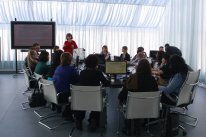 2. Организация аудиторной и внеаудиторной самостоятельной работы обучающихся в ГОУ СПО Технологический колледж № 14.Горбунова А.Н., Панюшкин И.А., Склярова Т.В. – преподаватели английского языка ГОУ СПО Технологический колледж № 14.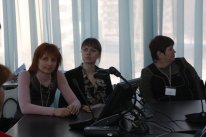 2. Презентация внеаудиторных мероприятий «Ежегодный фестиваль англоговорящих стран». Копылова И.М., Пестова К.В. - преподаватели английского языка ГОУ СПО Колледж автоматизации и радиоэлектроники № 27 им. П.М.Вострухина.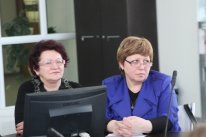 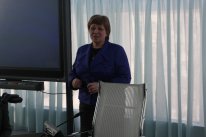 3. Презентация внеаудиторного мероприятия «Евровидение».Узденова Е.К. - преподаватель английского языка ГОУ Педагогический колледж № 9 «Арбат».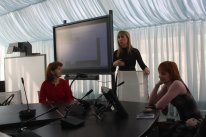 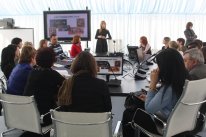 В работе «круглого стола» приняло участие 49 преподавателей английского языка ГОУ СПО. Преподаватели познакомились с основными подходами к проблеме определения самостоятельной работы обучающихся, методикой организации самостоятельной (аудиторной и внеаудиторной) работы на учебных занятиях английского языка. Ответственный: методист отдела методического обеспечения общеобразовательной подготовки  УМЦ ПО В.Г. Кашинцева